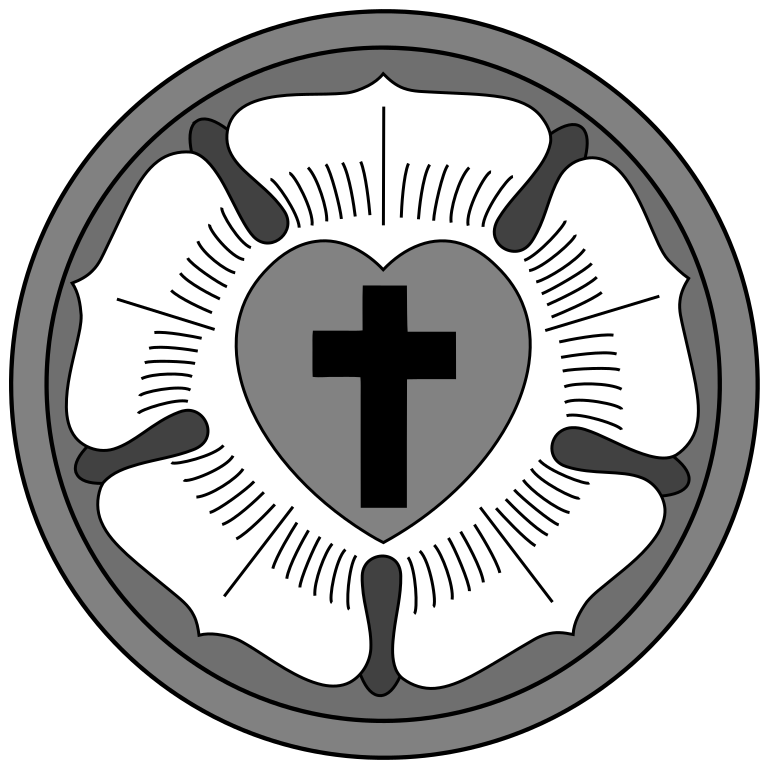 The SIXTEENTH sunday AFTER PENTECOSTtRINITY EVANGELICAL LUTHERAN CHURCH  |  Saline, Michigan September 9/12, 2021WELCOME TO WORSHIPThank you for joining us in God’s house today! We cordially ask that our Guests with us this morning sign one of the guestbooks located at either the front or back entryways. THANK OFFERING:   Members of Trinity give their offering as an expression of love and thankfulness to the Lord and to help support the Lord’s work in our community and around the world.  Visitors need not feel obligated to participate in this offering which supports our ministry.Restrooms are located at the back of the upper level (the annex), and in the basement (down the back stairs of the sanctuary or annex). Handicap access is available, please ask an usher for assistance.Young Families / Toddler Bags – We are GLAD YOU BROUGHT YOUR CHILDREN to our worship service.  Jesus said: “Let the little children come to me and do not hinder them, for the kingdom of God belongs to such as these.”  We know that having little children in church can be a challenge, but DO NOT WORRY about it.  Many of your fellow worshippers have been in your shoes and are just happy you brought your children with you.  For your convenience, we have reserved the back rows of seating for parents with small children. These areas provide more flexibility for your family, as well as, easy access to move downstairs if necessary. A closed-circuit TV system allows families to continue participating in the service while downstairs. Pre-school toddler bags and children’s bulletins are available for their enjoyment. Ask an usher for one to use during the service and please return the toddler bag afterwards.SERVICE of the word	Christian Worship, page 38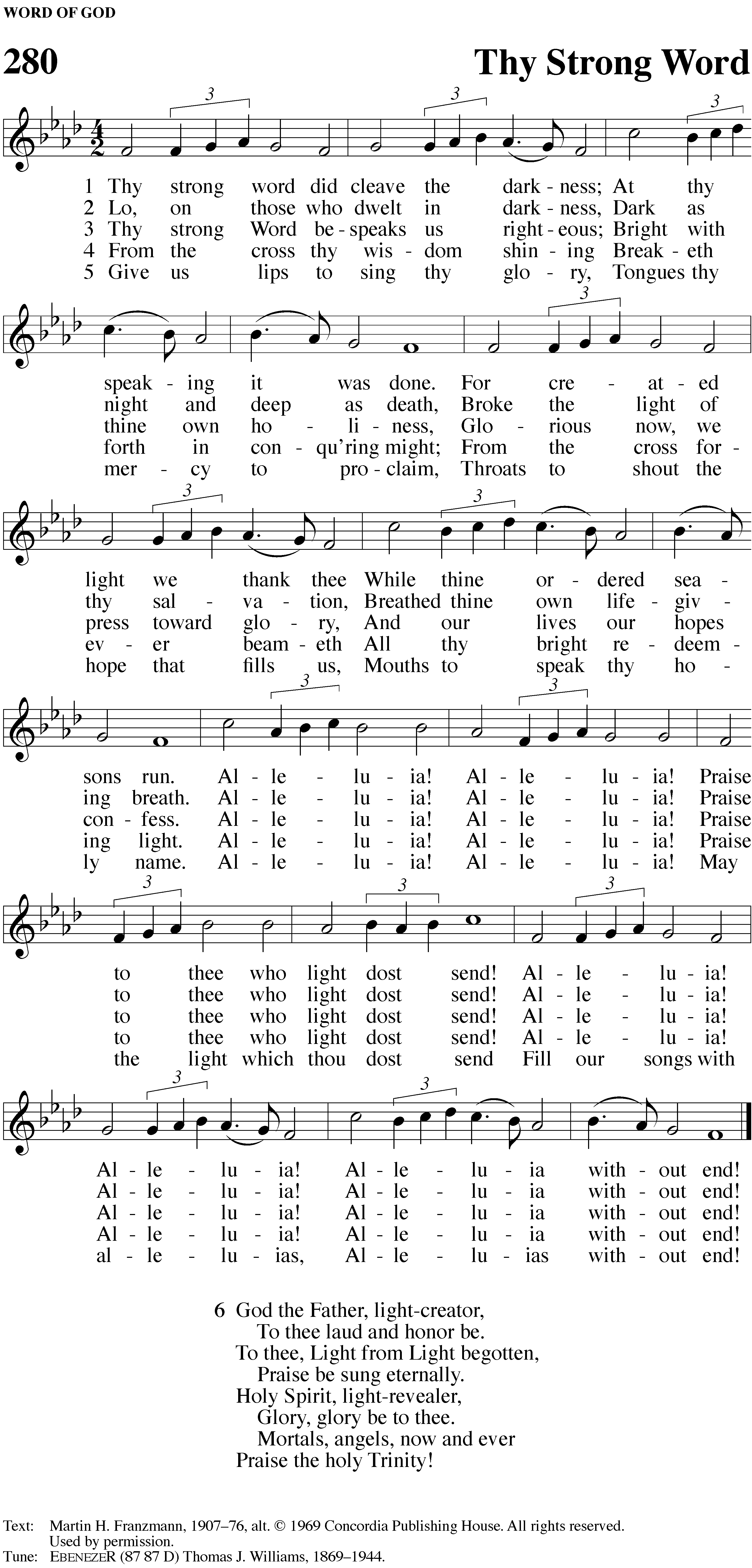 PLEASE STAND, IF YOU ARE ABLEinvocationM:	The grace of our Lord (+) Jesus Christ and the love of God and the fellowship of the Holy Spirit be with you.C:	And also with you.CONFESSION OF SINSM:	We have come into the presence of God, who created us to love and serve him as his dear children. But we have disobeyed him and deserve only his wrath and punishment. Therefore, let us confess our sins to him and plead for his mercy.C:	Merciful Father in heaven, I am altogether sinful from birth. In countless ways I have sinned against you and do not deserve to be called your child. But trusting in Jesus, my Savior, I pray: Have mercy on me according to your unfailing love. Cleanse me from my sin, and take away my guilt. M:	God, our heavenly Father, has forgiven all your sins. By the perfect life and innocent death of our Lord Jesus Christ, he has removed your guilt forever. You are his own dear child. May God give you strength to live according to his will.C:	Amen.PRAYER AND PRAISEM:	In the peace of forgiveness, let us praise the Lord.OH, TASTE AND SEE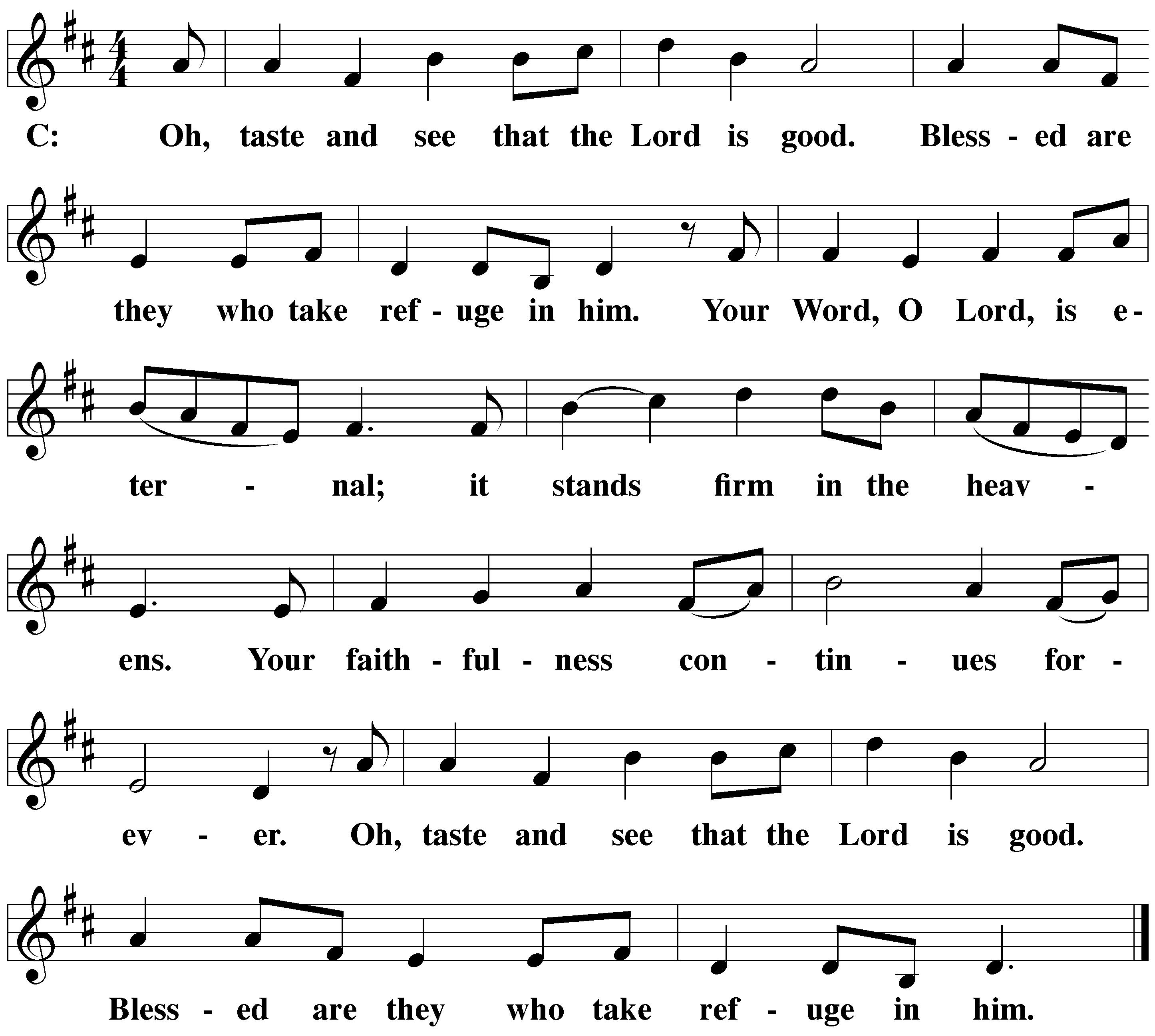 PRAYER OF THE DAYM:	Let us pray.The minister says the Prayer of the Day.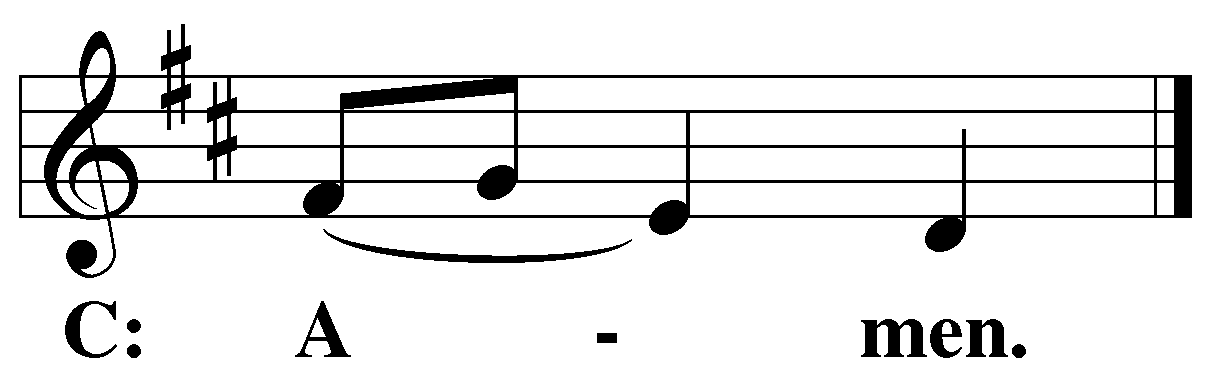 PLEASE BE SEATEDThe Wordthe FIRST LESSON	Isaiah 35:4-7a4 Tell those who have a fearful heart:
    Be strong.
    Do not be afraid.
    Look! Your God will come with vengeance.
    With God’s own retribution, he will come and save you.5 Then the eyes of the blind will be opened,
and the ears of the deaf will be unplugged.
6 The crippled will leap like a deer,
and the tongue of the mute will sing for joy.
Waters will flow in the wilderness,
and streams in the wasteland.
7 The burning sand will become a pool,
and in the thirsty ground there will be springs of water.PSALM OF THE DAY	Psalm 146, CW page 120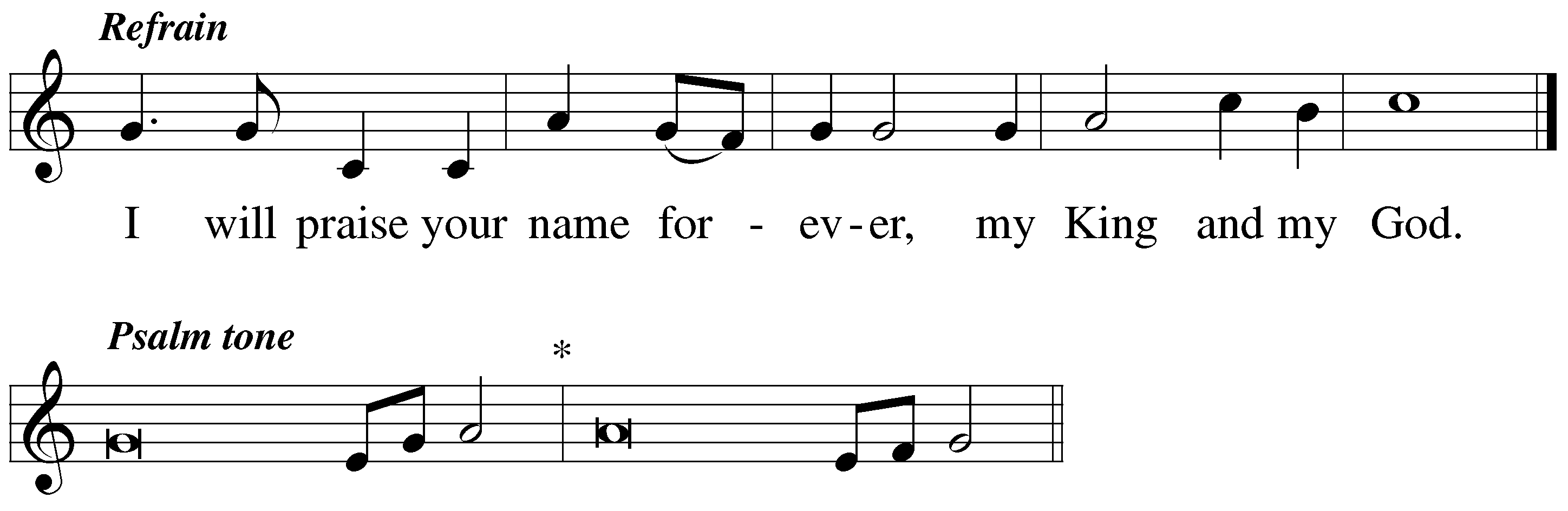 RefrainPraise the LORD, O my soul.*I will sing praise to my God as long as I live.Do not put your trust in princes,*in mortal men, who cannot save.Blessed is he whose hope is in the LORD his God,*the maker of heaven and earth.RefrainThe LORD gives food to the hungry,*the LORD sets prisoners free.The LORD gives sight to the blind,*the LORD lifts up those who are bowed down.The LORD watches over the outcast*and sustains the fatherless and the widow.The LORD remains faithful forever.*He upholds the cause of the oppressed.Glory be to the Father and to the Son*and to the Holy Spirit,as it was in the beginning,*is now, and will be forever. Amen.RefrainRefrain Tune: Lynn Trapp. © 1989 MorningStar Music Publishers. All rights reserved. Used by permission.THE SECOND LESSON 	James 1:17-2717 Every good act of giving and every perfect gift is from above, coming down from the Father of the lights, who does not change or shift like a shadow. 18 Just as he planned, he gave us birth by the word of truth so that we would be a kind of firstfruits of his creations.19 Remember this, my dear brothers: Let everyone be quick to listen, slow to speak, and slow to become angry. 20 Certainly, a man’s anger does not bring about what is right before God. 21 So after getting rid of all moral filthiness and overflowing wickedness, receive with humility the word planted in you. It is able to save your souls.22 Be people who do what the word says, not people who only hear it. Such people are deceiving themselves. 23 In fact, if anyone hears the word and does not do what it says, he is like a man who carefully looks at his own natural face in a mirror. 24 Indeed, he carefully looks at himself; then, he goes away and immediately forgets what he looked like. 25 But the one who looks carefully into the perfect law, the law of freedom, and continues to do so—since he does not hear and forget but actually does what it says—that person will be blessed in what he does.26 If anyone considers himself to be religious but deceives his own heart because he does not bridle his tongue, this person’s religion is worthless. 27 Religion that is pure and undefiled in the sight of God the Father is this: to take care of orphans and widows in their affliction and to keep oneself unstained by the world.Verse of the day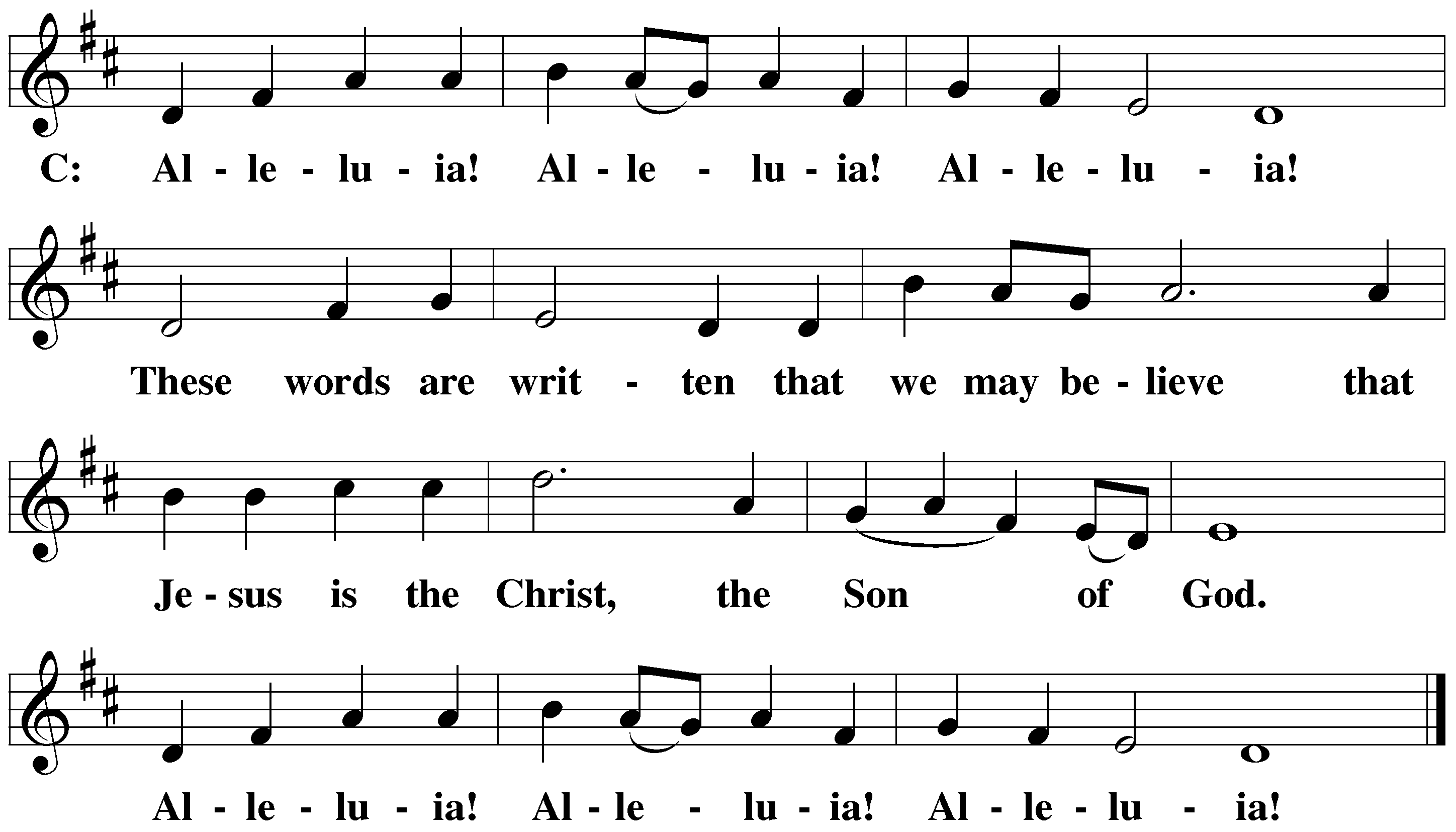 PLEASE Stand, if you are ableTHE GOSPEL LESSON	Mark 7:31-37M:   The Gospel according to Mark 7:31-3731 Jesus left the region of Tyre again and went through Sidon to the Sea of Galilee, within the region of the Decapolis.32 They brought a man to him who was deaf and had a speech impediment. They pleaded with Jesus to place his hand on him. 33 Jesus took him aside in private, away from the crowd. He put his fingers into the man’s ears. Then he spit and touched the man’s tongue. 34 After he looked up to heaven, he sighed and said, “Ephphatha!” (which means “Be opened!”) 35 Immediately the man’s ears were opened, his tongue was set free, and he began to speak plainly. 36 Jesus gave the people strict orders to tell no one, but the more he did so, the more they kept proclaiming it. 37 They were amazed beyond measure and said, “He has done everything well. He even makes the deaf hear and the mute speak!”M:	This is the Gospel of the Lord.After the Gospel, the congregation sings: 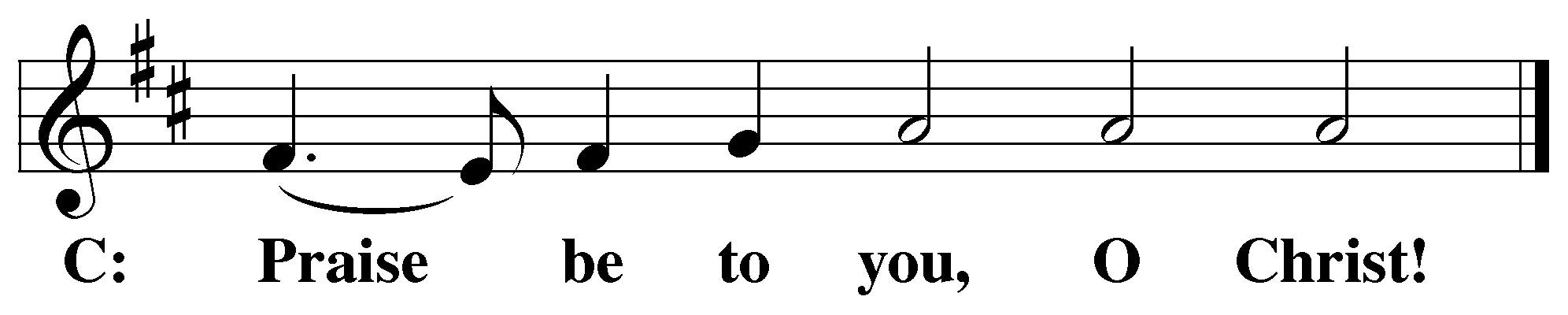 PLEASE BE SEATEDSERMON HYMN	#519 CW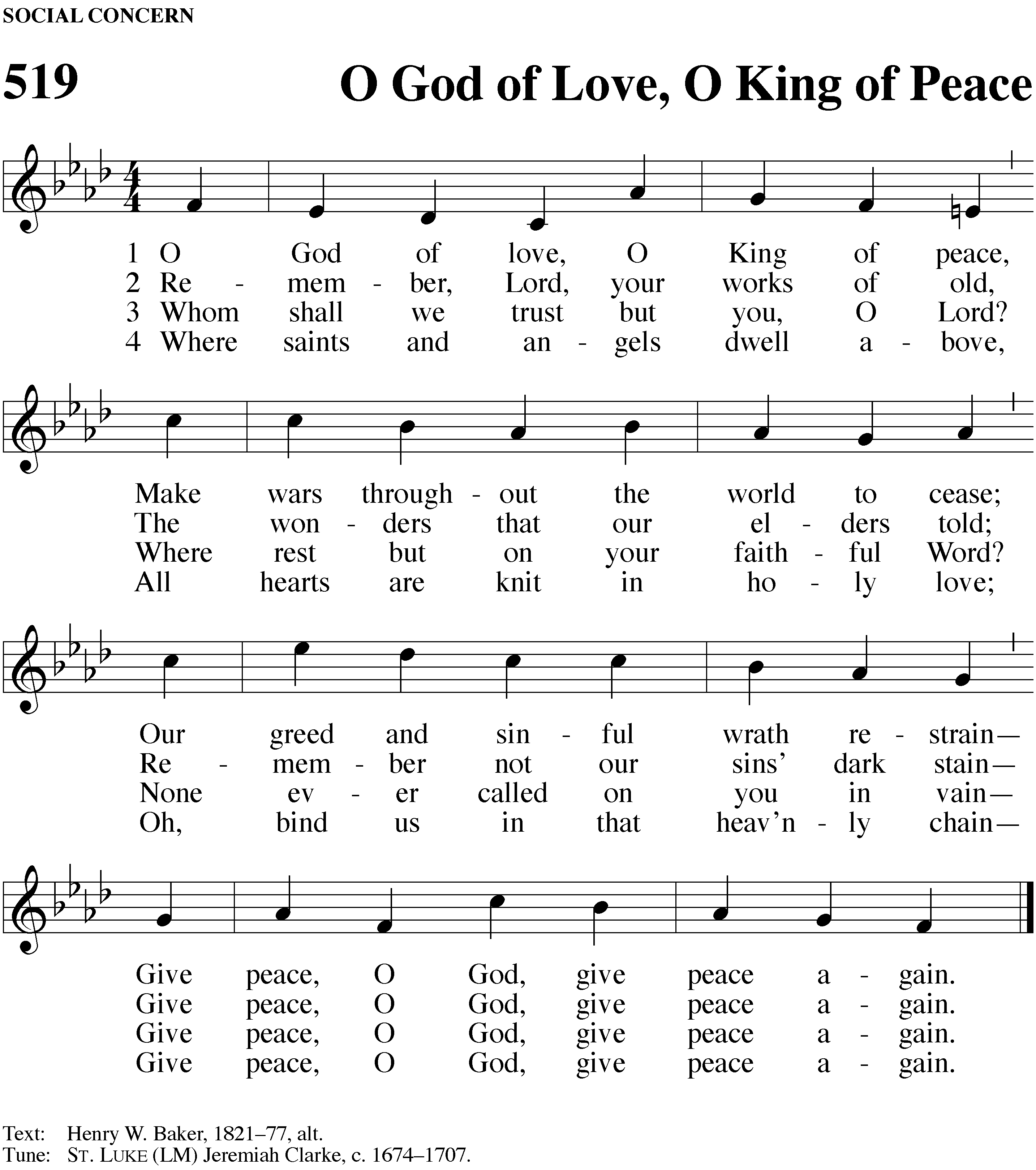 SERMON           	James 1:17-27 “From Hands and Hearts to Ears and Tongues”PLEASE STAND, IF YOU ARE ABLETHE APOSTLES’ CREED   I believe in God, the Father almighty,maker of heaven and earth.I believe in Jesus Christ, his only Son, our Lord,who was conceived by the Holy Spirit,born of the virgin Mary,suffered under Pontius Pilate,was crucified, died, and was buried.He descended into hell.	The third day he rose again from the dead.He ascended into heavenand is seated at the right hand of God the Father almighty. From there he will come to judge the living and the dead.	I believe in the Holy Spirit,the holy Christian Church, the communion of saints,the forgiveness of sins,the resurrection of the body,and the life everlasting. Amen.PRAYER OF THE CHURCH LORD’S PRAYERC:	Our Father, who art in heaven, hallowed be thy name, thy kingdom come, thy will be done on earth as it is in heaven. Give us this day our daily bread; and forgive us our trespasses, as we forgive those who trespass against us; and lead us not into temptation, but deliver us from evil. For thine is the kingdom and the power and the glory forever and ever. Amen.PLEASE BE SEATEDHYMN	#492 CW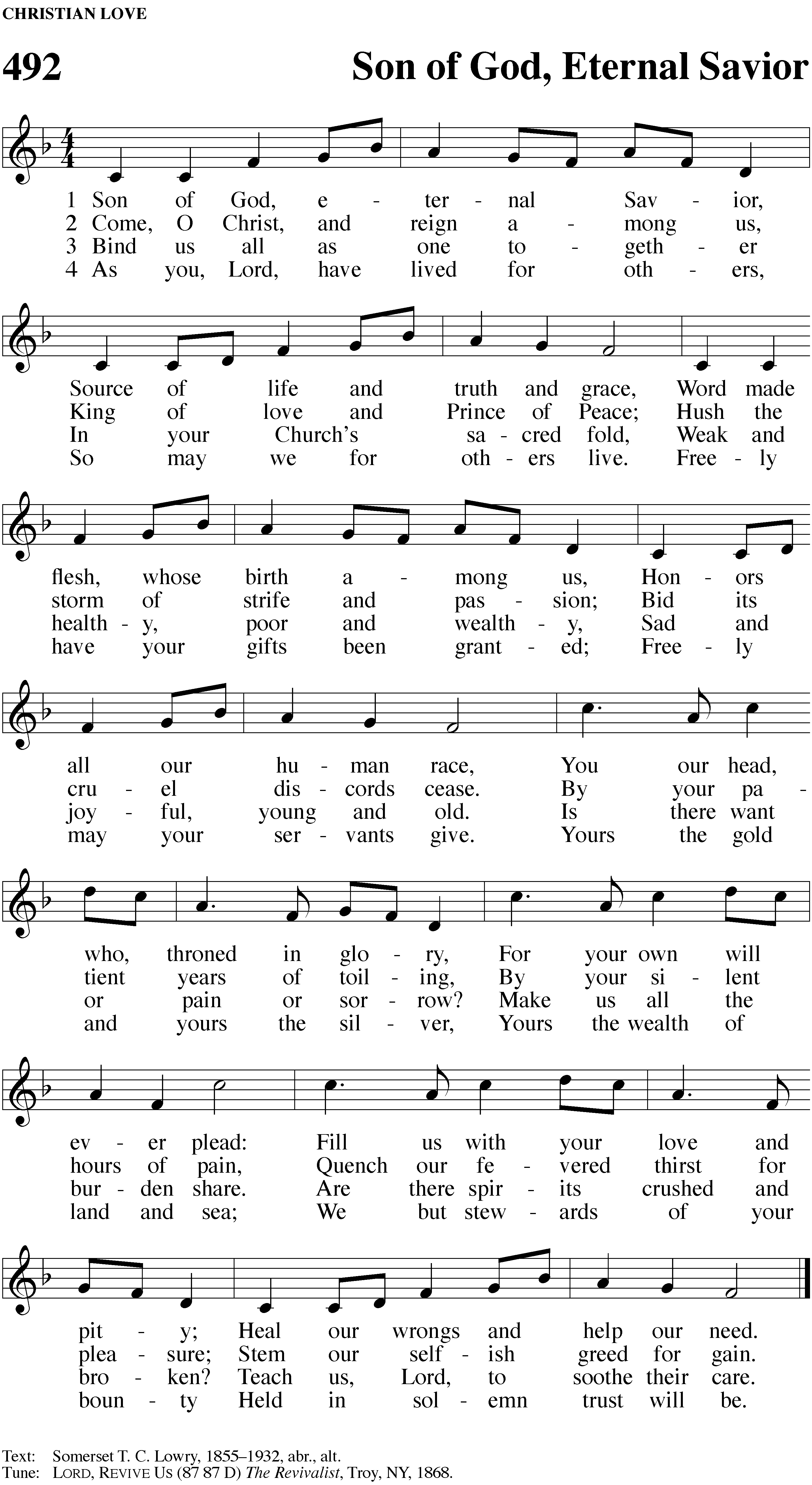 (continued on next page)PLEASE STAND, IF YOU ARE ABLECLOSING PRAYERM:	Almighty God, we thank you for teaching us the things you want us to believe and do. Help us by your Holy Spirit to keep your Word in pure hearts that we may be strengthened in faith, guided in holiness, and comforted in life and in death, through Jesus Christ, our Lord, who lives and reigns with you and the Holy Spirit, one God, now and forever.M:	Brothers and sisters, go in peace. Live in harmony with one another. Serve the Lord with gladness.		The Lord bless you and keep you.The Lord make his face shine on you and be gracious to you.	The Lord look on you with favor and (+) give you peace.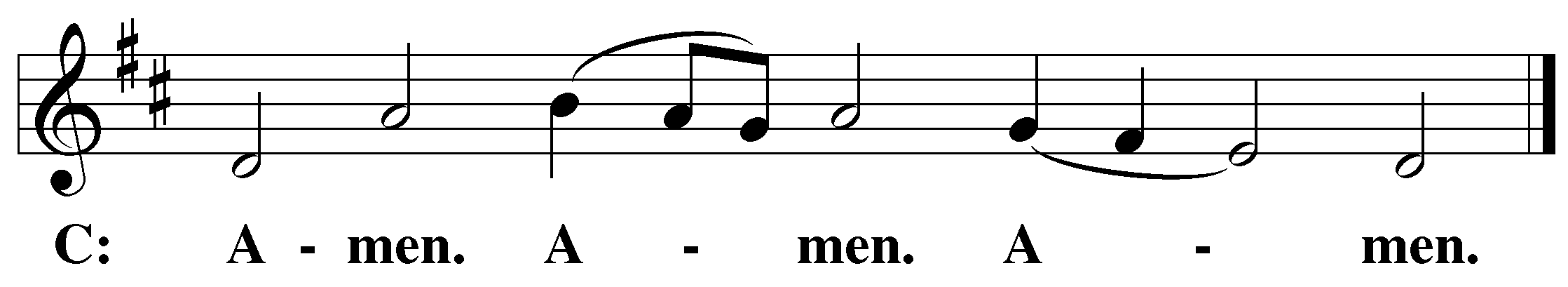 PLEASE BE SEATEDCLOSING HYMN	#491 CW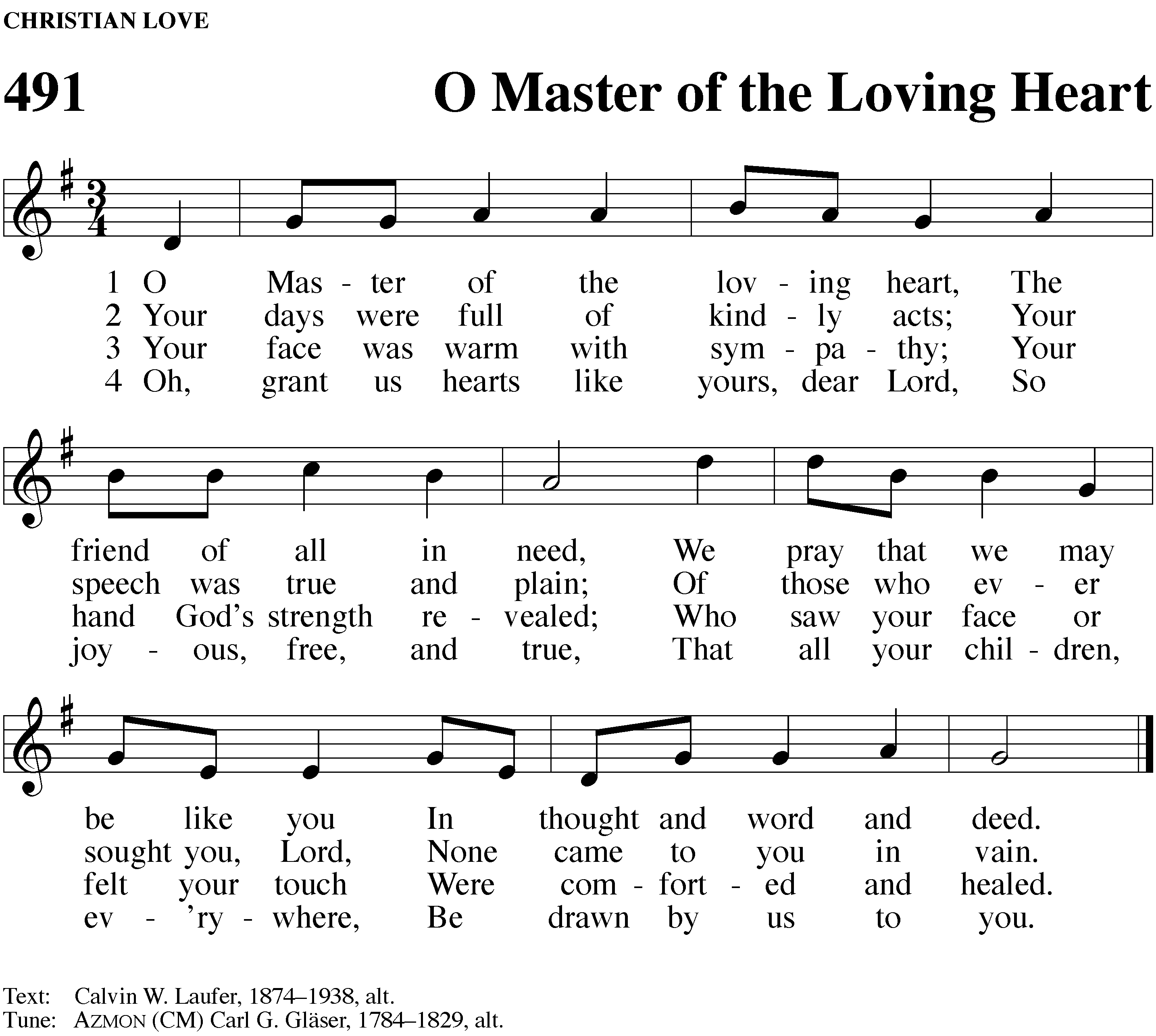 Serving In WorshipLiturgy	Pastor NatsisPreacher	Pastor NatsisOrganist	Emily WheelerDeacons	(Thursday) Dave Frey and Duane Mason	 (Sunday - 8:30) Jim Tice and Ed Wheeler	(Sunday – 11:00) Robert Niethammer and Jeff NeuburgerAltar Guild	Marcia Marion Ackling and Scott AcklingVideographer	Jake VershumCopyright informationService of the Word: Christian Worship. © 1993 Northwestern Publishing House. All rights reserved.	Reprinted with permission under ONE LICENSE #A-727703 and CCLI #1151741/CSPL126093Words and Music: All rights reserved.  Reprinted with permission under ONE LICENSE #A-727703 and 	CCLI #1151741/CSPL126093tlcsaline.church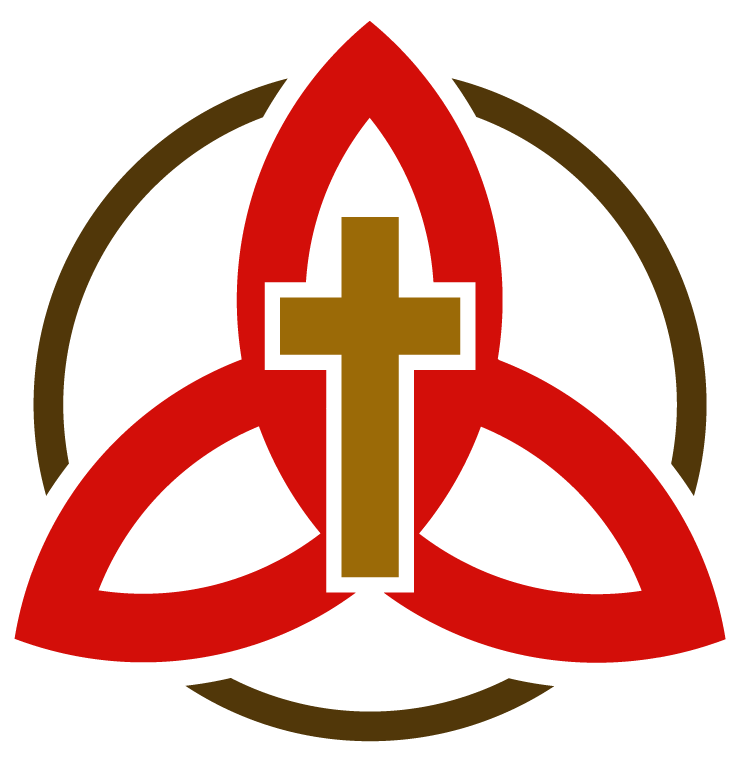 